LA FRUTA DE MODAEn el cole, para fomentar la alimentación variada y saludable cada día de la semana el alumnado trae un tipo de alimento para el desayuno de media mañana. En nuestro caso, el juego de la fruta de  moda lo hacemos los miércoles que es el día de la semana dedicado a la misma. Lo primero es anotar qué fruta ha traído cada niño/a ese día.Una vez que se han apuntado todos, procedemos al recuento y a las preguntas. Contamos cuántos palitos hay pintados al lado de cada fruta para saber cuántos de la clase la han traído. A continuación nos fijamos en las puntuaciones para saber qué fruta es la ganadora (la que está de moda ese día). Por último, voy haciéndoles preguntas para analizar los resultados: ¿Qué fruta sería la siguiente ganadora?¿Hay algún empate?¿Cuál tiene menor puntuación?¿Por cuánto gana… a…?¿Cuántos más tendríais que haber traído… para que fuera la fruta ganadora?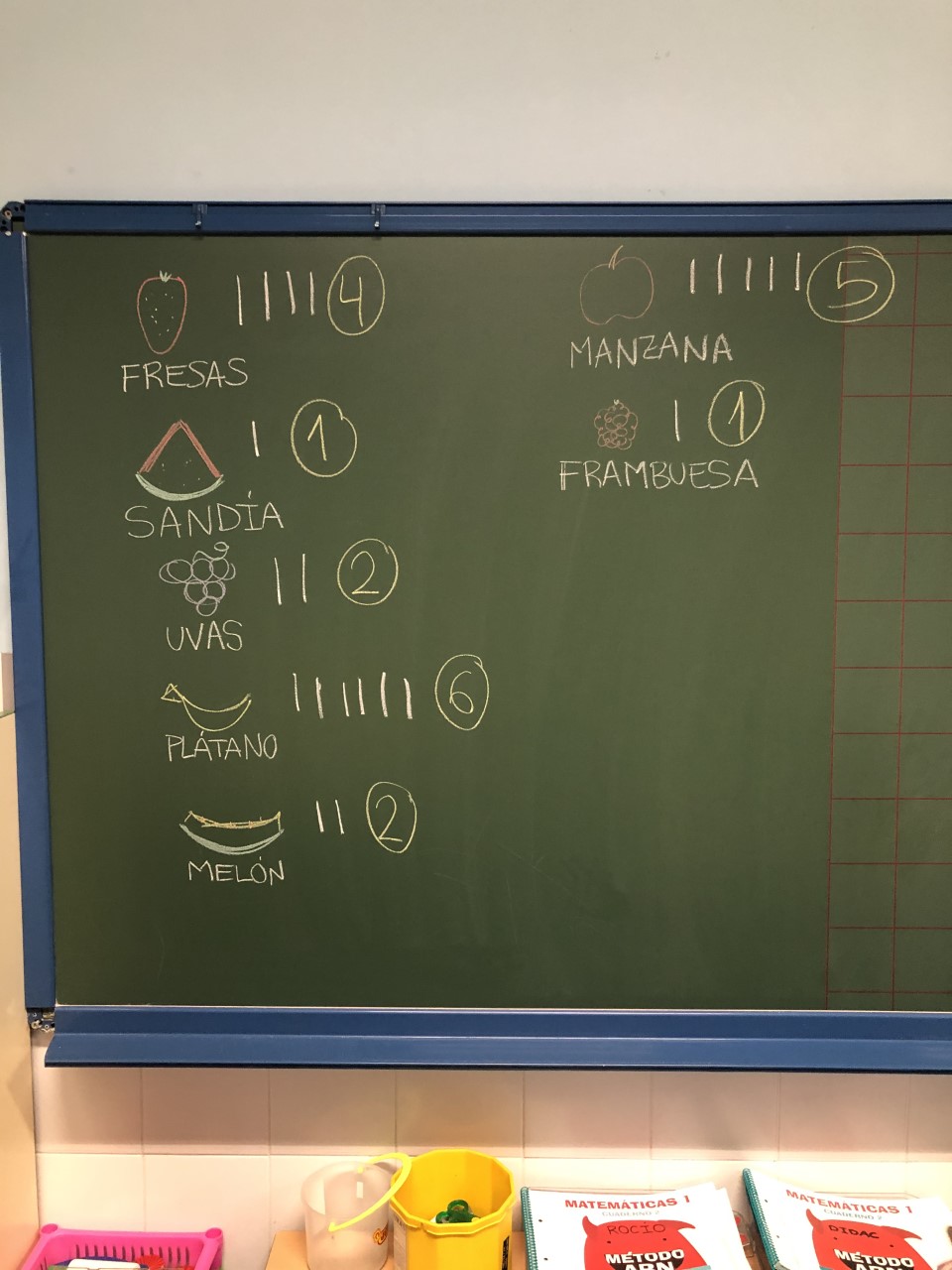 